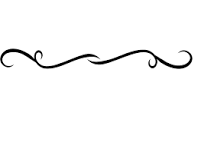 Quilt Square Symbols - You must choose three items to symbolize you.Define the term “symbol” - My three symbolic items are:_____________________________________________________________________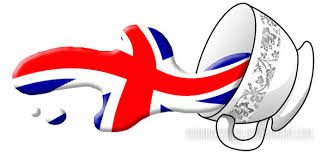 Define the term “simile” –Write three similes to explain your symbols:I am like a ______________________ because _______________________________________________________________________________________.I am like a ______________________ because _______________________________________________________________________________________.I am like a ______________________ because _______________________________________________________________________________________.